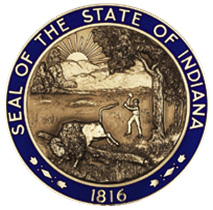 STATE OF INDIANARequest for Proposal 20-011Addendum #1INDIANA DEPARTMENT OF ADMINISTRATIONOn Behalf OfIndiana Family and Social Services Administration,Office of Early Childhood and Out of School LearningSolicitation For:Quality Assurance (QA) SystemResponse Due Date: July 17th, 2019Teresa Deaton-Reese, Strategic Sourcing AnalystIndiana Department of AdministrationProcurement Division402 W. Washington St., Room W468Indianapolis, Indiana 46204Summary of ChangesDeletions in the RFP 20-011 documents are indicated via strikethrough, and additions in all documents have been made in red. The proposal due date has been extended by one week, from July 10th, 2019 to July 17th, 2019. The State has also added a second-round of written questions due June 26th. These changes impact the following documents:RFP 20-011 Document (changes in Sections 1.7, 1.24, and 2.3.6 demonstrated below):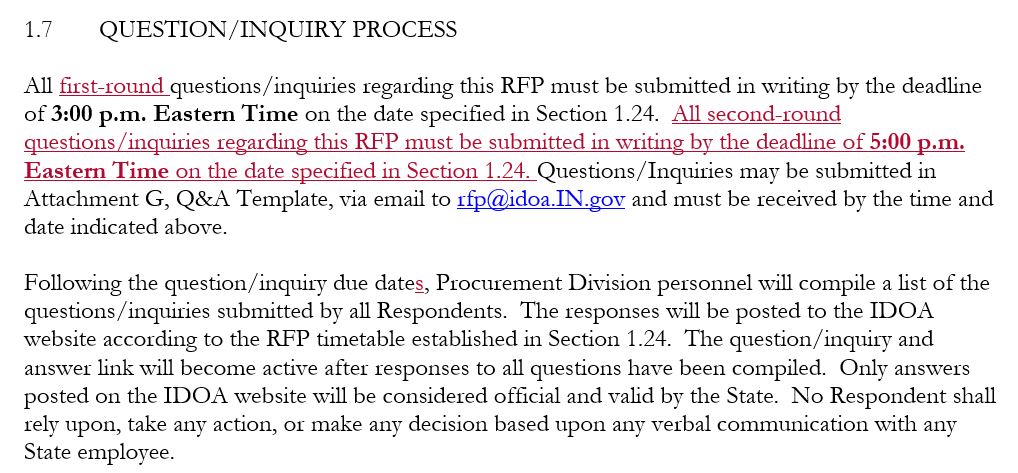 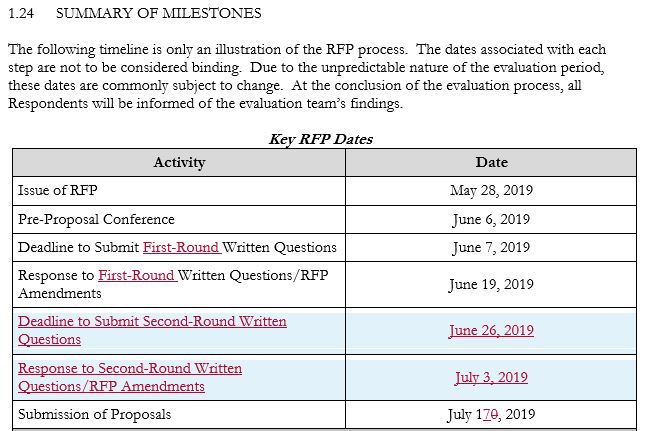 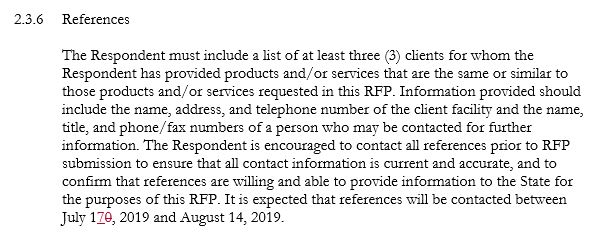 RFP 20-011 Attachment A, M/WBE Participation Plan FormRFP 20-011 Attachment A1, IVOSB Participation Plan FormRFP 20-011 Attachment D, Cost Proposal TemplateRFP 20-011 Attachment E, Business Proposal Template